Assessed and Supported Year in Employment (ASYE)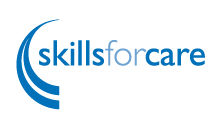 Heading page: part 2Three-month foundational reviewTo be completed by the NQSWNQSW nameASYE assessor nameLine manager name(if different from ASYE assessor)ASYE start date Employing organisationName of service in which NQSW is based for example:Adult servicesMental health servicesChild and family/Children’s servicesName and/or type of team (please do not record address)